lMADONAS NOVADA PAŠVALDĪBA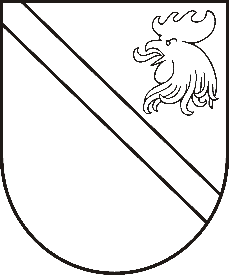 Reģ. Nr. 90000054572Saieta laukums 1, Madona, Madonas novads, LV-4801 t. 64860090, fakss 64860079, e-pasts: dome@madona.lv ___________________________________________________________________________MADONAS NOVADA PAŠVALDĪBAS DOMESLĒMUMSMadonā2018.gada 28.februārī							Nr.75									(protokols Nr.3, 35.p.)Par Madonas novada pašvaldības bērnu un jauniešu nometņu projektu konkursa - 2018 nolikuma apstiprināšanuIzglītības nodaļas ir sagatavojusi bērnu un jauniešu nometņu projektu konkursa nolikuma projektu, kas nosaka kārtību, kādā tiek iesniegti, izvērtēti bērnu un jauniešu vasaras nometņu projektu pieteikumi konkursam, lai pretendētu uz finansiālu atbalstu nometņu organizēšanai. Konkursa mērķi ir veicināt un finansiāli atbalstīt bērnu un jauniešu saturīgu un lietderīgu brīvā laika pavadīšanu skolēnu brīvdienās, sekmēt jaunu zināšanu un prasmju apguvi, radošās un individuālās pašizpausmes, kā arī veselīgu dzīvesveidu.Noklausījusies Izglītības nodaļas vadītājas S.Seržānes sniegto informāciju, ņemot vērā 08.02.2018. Izglītības un jaunatnes lietu komitejas atzinumu, 20.02.2018. Finanšu un attīstības komitejas atzinumu, atklāti balsojot: PAR – 13 (Agris Lungevičs, Zigfrīds Gora, Ivars Miķelsons, Artūrs Čačka, Antra Gotlaufa, Artūrs Grandāns, Gunārs Ikaunieks, Valda Kļaviņa, Andris Sakne, Rihards Saulītis, Aleksandrs Šrubs, Gatis Teilis, Kaspars Udrass), PRET – NAV, ATTURAS – NAV), Madonas novada pašvaldības dome  NOLEMJ:Apstiprināt Madonas novada pašvaldības bērnu un jauniešu nometņu projektu konkursa -2018 nolikumu.Pielikumā: Madonas novada pašvaldības bērnu un jauniešu nometņu projektu konkursa - 2018 nolikums.Domes priekšsēdētājs						A.Lungevičs